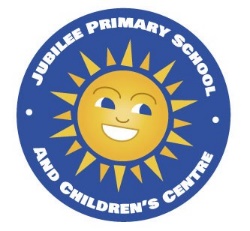 UNIFORM AT JUBILEE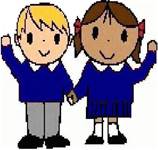 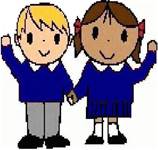 At Jubilee we like to look smart! We would like all our children to come to school wearing the following uniform:
• 	Yellow polo shirt – not t-shirt.
• 	Grey or black trousers, skirt or pinafore.
• 	Blue and white checked summer dress.
• 	Blue Jubilee jumper or cardigan.
• 	Black trainers (recommended so changing shoes for sports is unnecessary)
• 	PE uniform is plain white polo or t-shirt, plain black tracksuit bottoms or shorts.        Kit is provided for all school team events (i.e. football/gymnastics)The Parents’ Group hold secondhand uniform sales at school each term or you can pop in to their weekly Friday morning coffee morning.  New uniform can be purchased from:Wear Abouts, 358 Norwood Road, London, SE27 9AATel No 020 8244 7887Please ensure that all school uniform is clearly labelled with your child’s name and class